проект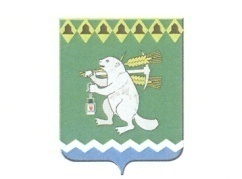 Артемовский   городской   округТерриториальный орган местного  самоуправления  села  Мироновос  подведомственной  территорией  населенных  пунктов:деревня Бучино, деревня  Родники,  деревня  Луговая, село  ЛипиноР А С П О Р Я Ж Е Н И ЕОт											№О выдаче справок о проживании заявителей в домах с печным отоплением, не имеющих центрального отопленияВ соответствии с Законом Свердловской области от 03.12.2007 № 152-ОЗ «О порядке и нормативах заготовки гражданами древесины для собственных нужд на территории Свердловской области», на основании приказа Департамента лесного хозяйства Свердловской области от 03.03.2017 № 87 «Об утверждении временного порядка реализации Закона Свердловской области от 17 февраля 2017 года № 2-ОЗ «О внесении изменений в Закон Свердловской области «О порядке и нормативах заготовки гражданами древесины для собственных нужд на территории Свердловской области», руководствуясь статьями 30, 31 Устава Артемовского городского округа, постановлением Администрации Артемовского городского округа от 13.06.2017 № 686-ПА «О выдаче справок о проживании заявителей в домах с печным отоплением, не имеющих центрального отопления», Положением о Территориальном органе местного самоуправления села Мироново.1. Утвердить положение о Комиссии по обследованию жилых помещений, не имеющих центрального отопления, на территории села Мироново, Свердловской области, Артемовского района (Приложение 1);2. Утвердить состав Комиссии по обследованию жилых помещений, не имеющих центрального отопления, на территории села Мироново, Свердловской области, Артемовского района (Приложение 2);3. Распоряжение опубликовать в газете «Артемовский рабочий» и разместить на официальных сайтах Артемовского городского округа, Территориального органа местного самоуправления села Мироново в информационно-телекоммуникационной сети «Интернет».4. Контроль за исполнением распоряжения оставляю за собой.Председатель ТОМСсела Мироново							В.В. СеребренниковПриложение 1к распоряжению Территориального органа местного самоуправления села Мироновоот      №Положение о Комиссии по обследованию жилых помещений, не имеющих центрального отопления, на территории села Мироново Свердловской области, Артемовского района.Глава 1. Общие положения1. Комиссия по обследованию жилых помещений, не имеющих центрального отопления, на территории села Мироново Свердловской области, Артемовского района (далее - комиссия) создается с целью реализации Закона Свердловской области от 03.12.2007 № 152-ОЗ «О порядке и нормативах заготовки гражданами древесины для собственных нужд на территории Свердловской области», приказа Департамента лесного хозяйства Свердловской области от 03.03.2017 № 87 «Об утверждении временного порядка реализации Закона Свердловской области от 17 февраля 2017 года № 2-ОЗ «О внесении изменений в Закон Свердловской области «О порядке и нормативах заготовки гражданами древесины для собственных нужд на территории Свердловской области».2. Члены комиссии в своей работе руководствуются Положением о комиссии, Лесным кодексом Российской Федерации, законодательством, регулирующим процедуру заключения договоров купли-продажи лесных насаждений для собственных нужд.3. Заседания Комиссии проводятся по мере необходимости.4. Организационно-техническое обеспечение деятельности комиссии осуществляет Управление по городскому хозяйству и жилью Администрации Артемовского городского округа. 5. Деятельность комиссии осуществляется во взаимодействии со специалистами Государственного казенного учреждения Свердловской области «Егоршинское лесничество».Глава 2. Порядок работы комиссии6. Для получения справки о проживании в доме с печным отоплением гражданин обращается в комиссию с заявлением о проведении обследования жилого помещения, не имеющего центрального отопления, на предмет наличия печного отопления для подтверждения нуждаемости в заготовке древесины для отопления жилого помещения (Приложение № 1). 7. К заявлению прилагаются:1) копия паспорта заявителя; 2) копия правоустанавливающих документов на жилое помещение; 3) копия технического паспорта жилого помещения.8. Члены комиссии в составе не менее 3 человек проводят обследование жилого помещения по адресу проживания обратившегося гражданина в течение 10 рабочих дней с момента поступления заявления.Обследование производится при обязательном присутствии гражданина, обратившегося с заявлением.9. По результатам обследования составляется Акт обследования жилого помещения (Приложение № 2).10. После составления и подписания Акт обследования жилого помещения направляется на утверждение председателю комиссии.11. Подготовка и регистрация актов обследования жилых помещений возлагается на секретаря комиссии. Регистрация актов обследования жилых помещений осуществляется в соответствующем журнале.12. На основании акта обследования жилого помещения секретарь комиссии готовит и выдает справку о проживании заявителя в доме с печным отоплением, не имеющем центрального отопления, с указанием общей площади помещения (Приложение № 3). 13. Учет заявлений о проведении обследования жилых помещений, справок о проживании заявителя в доме с печным отоплением, не имеющем центрального отопления, осуществляется в соответствующих журналах и  возлагается на секретаря комиссии.14. Справка о проживании заявителя в доме с печным отоплением, не имеющем центрального отопления,  выдается в течение пяти рабочих дней с момента обследования жилого помещения.Приложение № 2к Положению о Комиссии по обследованию жилых помещений, не имеющих центрального отопления, на территории села Мироново Свердловской области, Артемовского районаПредседателю Комиссии по обследованию жилых помещений, не имеющих центрального отопления, на территории села Мироново Свердловской области, Артемовского района ___________________________от ________________________________________________________________________________________________________________________________________проживающего (щей) по адресу:__________________________________________________________________________________________________________________________________________ЗАЯВЛЕНИЕПрошу произвести обследование жилого дома по адресу: ______________________________________________________________ на предмет наличия печного отопления для подтверждения нуждаемости в заготовке древесины для отопления жилого помещения, не имеющего центрального отопления.На обработку персональных данных в соответствии с Федеральным законом от 27 июля 2006 года № 152-ФЗ «О персональных данных» согласен.Приложение:1. копия паспорта заявителя на ______ л.;2) копия правоустанавливающих документов на жилое помещение на _______ л.;3) копия технического паспорта жилого помещения на _____ л.;_________________________________________________________________________________________________________________________________________________________________________________________________________________________________________(подпись)«___» ________________ 20__ г.Приложение № 3к Положению о Комиссии по обследованию жилых помещений, не имеющих центрального отопления, на территории села Мироново Свердловской области, Артемовского районаАКТобследования жилого помещения __________________ 								№ _________                          (дата)Комиссия по обследованию жилых помещений, не имеющих центрального отопления, на территории села Мироново Свердловской области, Артемовского района в составе:Председатель - ______________________________________________________________________(должность, Ф.И.О.)Секретарь-___________________________________________________________________Члены комиссии:__________________________________________________________________________________(должность, Ф.И.О.)__________________________________________________________________________________(должность, Ф.И.О.)__________________________________________________________________________________(должность, Ф.И.О.)На основании заявления гражданина (ки) ___________________________________(Ф.И.О. полностью)проживающего по адресу: _______________________________________________Провела обследование ___________________________________________________(наименование и адрес объекта)Обследованием установлено/ не установлено, что заявитель проживает в(нужное подчеркнуть)жилом доме с печным отоплением общей площадью ______________ кв. м, центральное отопление отсутствует.Составлен в ____ экземплярах:Председатель комиссии____________________						_______________________(подпись)					М.П.				(Ф.И.О.)Секретарь____________________						_______________________(подпись)								(Ф.И.О.)Члены комиссии:____________________						_______________________(подпись)									(Ф.И.О.)____________________						_______________________(подпись)									(Ф.И.О.)____________________						_______________________(подпись)									(Ф.И.О.)Приложение № 4к Положению о Комиссии по обследованию жилых помещений, не имеющих центрального отопления, на территории села Мироново Свердловской области, Артемовского района СПРАВКАДана ________________________________________________________________________________________________________________________________________в том, что он (она) проживает в жилом доме с печным отоплением, не имеющем центрального отопления, общей площадью ______________ кв. м, жилой дом находится по адресу: ________________________________________________________________________________________________________________Справка выдана для предъявления в Государственное казенное учреждение Свердловской области «Егоршинское лесничество».«___» ________________ 20___ годаПредседатель ТОМСсела Мироново				_____________			____________М.П.			 (подпись)					(Ф.И.О.)Приложение 1к распоряжению Территориального органа местного самоуправления села Мироновоот      №СоставКомиссии по обследованию жилых помещений, не имеющихцентрального отопления, на территории села Мироново Свердловской области, Артемовского района 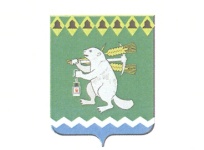                 Свердловская область                                         самоуправления села Мироново                                 населенных пунктов: деревня                                  Бучино, деревня  Луговая, деревня                             Родники, село  Липино                        623780, Свердловская  область Артемовский                                район,    с.Мироново ул. Молодежная  7                             тел. (34363) 43-3-75, факс  43-3-75          ИНН   6602002535     КПП   660201001                 1.Серебренников Владимир Валентинович- председатель Территориального органа местного самоуправления села Мироново;2.Никонова Оксана Сергеевна- специалист II категории Территориального органа местного самоуправления села Мироново, секретарь комиссии;Члены комиссии:3.Волгарева Мария Аркадьевна- заведующая МБДОУ №384.Мантуров Игорь Александрович- мастер МУП «Мироновское ЖКХ»;5.Иванов Михаил Владимировичдиректор МУП «Мироновское ЖКХ».